نفوس نیز محدث اندحضرت عبدالبهاءاصلی فارسی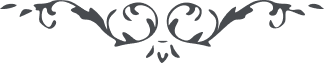 لوح رقم (16) امر و خلق – جلد 2١٦ - نفوس نیز مُحْدَث اندو نیز از آنحضرت در مفاوضات است قوله العزیز و مقام ثانی مقام نفس ناطقه است که حقیقت انسانی است این نیز محدث است و مظاهر مقدسه در آن با جمیع نوع انسان مشترک اند هر چند اول دارد اما آخر ندارد بلکه مؤید بحیات ابدیه است .